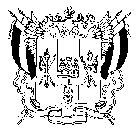 АДМИНИСТРАЦИЯ КРАСНООКТЯБРЬСКОГО СЕЛЬСКОГО ПОСЕЛЕНИЯВЕСЁЛОВСКОГО РАЙОНА РОСТОВСКОЙ ОБЛАСТИ ПОСТАНОВЛЕНИЕ«28 »   февраля 2019 года                        №  43               х.Красный ОктябрьО внесении изменений в постановление от 18.12.2018 №121 «Об утверждении административного Регламента предоставления муниципальнойуслуги «Выдача разрешений на вырубку зеленых насаждений и санитарную обрезкуна территории Краснооктябрьскогосельского поселения»В соответствии с Федеральным законом от 06.10.2003 N 131-ФЗ "Об общих принципах организации местного самоуправления в Российской Федерации", Федеральным законом от 27.07.2010 N 210-ФЗ "Об организации предоставления государственных и муниципальных услуг",  с Постановлением Правительства РФ от 13.06.2018 №676 «О внесении изменений в некоторые акты Правительства Российской Федерации в связи с оптимизацией порядка разработки и утверждения административных регламентов», в целях приведения нормативного правового акта в соответствие с действующим законодательством, ПОСТАНОВЛЯЮ:1.Внести в Постановление Администрации Краснооктябрьского сельского поселения от 18.12.2018 №121 «Об утверждении административного Регламента предоставления муниципальной услуги «Выдача разрешений на вырубку зеленых насаждений и санитарную обрезкуна территории Краснооктябрьскогосельского поселения» следующие изменения :раздел 5 «Досудебный  (внесудебный ) порядок обжалования  решений и действий (бездействий) органа, предоставляющего муниципальную услугу, а также должностных  лиц органа, предоставляющего государственную или муниципальную услугу, а также должностных лиц, муниципальных служащих»изложить в следующей редакции :«Раздел 5 «ДОСУДЕБНЫЙ (ВНЕСУДЕБНЫЙ) ПОРЯДОК  ОБЖАЛОВАНИЯ РЕШЕНИЙ И ДЕЙСТВИЙ (БЕЗДЕЙСТВИЯ) ОРГАНА, ПРЕДОСТАВЛЯЮЩЕГО МУНИЦИПАЛЬНУЮ УСЛУГУ, А ТАКЖЕ ДОЛЖНОСТНЫХ ЛИЦ,МУНИЦИПАЛЬНЫХ СЛУЖАЩИХ»5.1.Предмет досудебного(внесудебного) обжалования заявителем решений и действий (бездействий) органа, предоставляющего государственную или муниципальную услугу, должностного лица органа, предоставляющего государственную или муниципальную услугу, либо муниципального служащего.      Получатели муниципальной услуги имеют право на обжалование решений, принятых в ходе предоставления муниципальной услуги, действий или бездействия органа, предоставляющего муниципальную услугу, должностного лица органа, предоставляющего муниципальную услугу, либо муниципального служащего в досудебном (внесудебном) порядке.     Заявитель может обратиться с жалобой, в том числе в следующих случаях:1. нарушение срока регистрации запроса заявителя о предоставлении муниципальной услуги;2. нарушение срока предоставления муниципальной услуги;3. требование у заявителя документов, не предусмотренных нормативными правовыми актами Российской Федерации, нормативными правовыми актами субъектов Российской Федерации, муниципальными правовыми актами для предоставления муниципальной услуги;4. отказ в приеме документов, предоставление которых предусмотрено нормативными правовыми актами Российской Федерации, нормативными правовыми актами субъектов Российской Федерации, муниципальными правовыми актами для предоставления муниципальной услуги, у заявителя;5. отказ в предоставлении муниципальной услуги, если основания отказа не предусмотрены федеральными законами и принятыми в соответствии с ними иными нормативными правовыми актами Российской Федерации, нормативными правовыми актами субъектов Российской Федерации, муниципальными правовыми актами;6. затребование с заявителя при предоставлении муниципальной услуги платы, не предусмотренной нормативными правовыми актами Российской Федерации, нормативными правовыми актами субъектов Российской Федерации, муниципальными правовыми актами;7. отказ органа, предоставляющего муниципальную услугу, должностного лица органа, предоставляющего муниципальную услугу, в исправлении допущенных опечаток и ошибок в выданных в результате предоставления государственной или муниципальной услуги документах либо нарушение установленного срока таких исправлений.5.2.Требования к порядку подачи и рассмотрения жалобы.        1. Жалоба подается в Администрацию Краснооктябрьского сельского поселения в письменной форме на бумажном носителе, в электронной форме. Заявители могут обжаловать действия или бездействие должностных лиц Главе Администрации Краснооктябрьского сельского поселения.         2. Жалоба может быть направлена по почте, через многофункциональный центр, с использованием информационно-телекоммуникационной сети "Интернет", официального сайта органа, предоставляющего  муниципальную услугу, единого портала государственных и муниципальных услуг либо регионального портала государственных и муниципальных услуг, а также может быть принята при личном приёме заявителя.          3.  Жалоба должна содержать:- наименование органа, предоставляющего муниципальную услугу, должностного лица органа,  предоставляющего муниципальную услугу, либо муниципального служащего, решения и действия (бездействие) которых обжалуются;- фамилию, имя, отчество (последнее - при наличии), сведения о месте жительства заявителя - физического лица либо наименование, сведения о месте нахождения заявителя - юридического лица, а также номер (номера) контактного телефона, адрес (адреса) электронной почты (при наличии) и почтовый адрес, по которым должен быть направлен ответ заявителю;- сведения об обжалуемых решениях и действиях (бездействии) органа, предоставляющего  муниципальную услугу, должностного лица органа, предоставляющего муниципальную услугу, либо муниципального служащего;- доводы, на основании которых заявитель не согласен с решением и действием (бездействием) органа,  предоставляющего муниципальную услугу, должностного лица органа, предоставляющего муниципальную услугу, либо муниципального служащего. Заявителем могут быть представлены документы (при наличии), подтверждающие доводы заявителя, либо их копии.          4. Заявитель вправе обратиться с жалобой непосредственно к Главе Администрации Краснооктябрьского сельского поселения или должностному лицу, допустившему, по его мнению, нарушение административного регламента, совершившему действия (бездействия) или принявшему решение, нарушающие предположительно права и законные интересы заявителя. Рассмотрение жалобы должностным лицом осуществляется в порядке, предусмотренном настоящим административным регламентом.           5. Жалоба, поступившая в Администрацию Краснооктябрьского сельского поселения, подлежит рассмотрению должностным лицом, наделенным полномочиями по рассмотрению жалоб, в течениепятнадцати рабочих дней со дня ее регистрации, а в случае обжалования отказа органа, предоставляющего муниципальную услугу, должностного лица органа, предоставляющего муниципальную услугу, в приеме документов у заявителя либо в исправлении допущенных опечаток и ошибок или в случае обжалования нарушения установленного срока таких исправлений - в течение пяти рабочих дней со дня ее регистрации.          6. По результатам рассмотрения жалобы Администрация Краснооктябрьского сельского поселения.предоставляющая муниципальную услугу, принимает одно из следующих решений:а) удовлетворяет жалобу, в том числе в форме отмены принятого решения, исправления допущенных органом, предоставляющим муниципальную услугу, опечаток и ошибок в выданных в результате предоставления муниципальной услуги документах, возврата заявителю денежных средств, взимание которых не предусмотрено нормативными правовыми актами Российской Федерации, нормативными правовыми актами субъектов Российской Федерации, муниципальными правовыми актами, а также в иных формах;б)  отказывает в удовлетворении жалобы.         7. Не позднее дня, следующего за днем принятия решения, указанного в части 6 настоящей статьи, заявителю в письменной форме и по желанию заявителя в электронной форме направляется мотивированный ответ о результатах рассмотрения жалобы.         8. Запрещается направлять жалобу на рассмотрение должностному лицу, решение или действие (бездействие) которого обжалуется.         9. В случае установления в ходе или по результатам рассмотрения жалобы признаков состава административного правонарушения или преступления должностное лицо, наделенное полномочиями по рассмотрению жалоб в соответствии с частью 1 настоящей статьи, незамедлительно направляет имеющиеся материалы в органы прокуратуры.5.3. Способы информирования заявителей о порядке подачи и рассмотрения жалобы, в том числе с использованием Единого портала Информацию о порядке подачи и рассмотрения жалобы заявитель может получить на информационных стендах в месте предоставления государственной услуги, на официальном сайте Администрации Краснооктябрьского сельского поселения, на Едином портале, по телефону, электронной почте, при личном приеме.Информация, указанная в данном разделе, подлежит обязательному размещению на Едином портале.5.4. Перечень нормативных правовых актов, регулирующих порядок досудебного (внесудебного) обжалования  решений и действий (бездействия) Администрации Краснооктябрьского сельского поселения, а также должностных лиц:1. Федеральный закон от 27.07.2010 № 210-ФЗ «Об организации предоставления государственных и муниципальных услуг» («Собрание законодательства Российской Федерации», 02.08.2010, № 31, статья 4179);2. Постановление Правительства Ростовской области от 16.05.2018 № 315 «Об утверждении Правил подачи и рассмотрения жалоб на решения и действия (бездействие) органов исполнительной власти Ростовской области и их должностных лиц, государственных гражданских служащих Ростовской области, многофункциональных центров предоставления государственных и муниципальных услуг Ростовской области и их работников» (официальный интернет-портал правовой информации www.pravo.gov.ru, 21.05.2018).»2. Настоящее постановление вступает в силу с момента его подписания, подлежит официальному обнародованию и размещению на сайте Администрации Краснооктябрьского сельского поселения.3. Контроль за исполнением настоящего постановления оставляю за собойГлава АдминистрацииКраснооктябрьскогосельского поселения                                            О.И. Курица